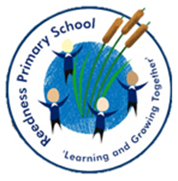 Reedness Primary SchoolBreakfast and After School Club Pupil Registration FormPUPIL PERSONAL INFORMATIONMOTHER/CARER INFORMATIONFATHER/CARER INFORMATIONOTHER CONTACT INFORMATION – Please provide at least twoPUPIL – MEDICAL INFORMATION DIETARY INFORMATIONPlease specify further add any other relevant information:…………………………………………………………………………………………………………………………………………………………………………………………………………………………………………………………………………………………………………………………………………………………………………………………………………………………………………………………………………………………………………………………………………………………………………………………………………………………………………………………………………………………………………………………………………………………………………………………………………………………………………………………………………………………………………………………………………………………………………………………………………………………………………………………………………………………………………………………………………..Signed:Print name:Date:SURNAME: FORENAME:HOME ADDRESS:POST CODE:TELEPHONE:DATE OF BIRTH:SCHOOL YEAR:TITLE:SURNAME: FORENAME:HOME ADDRESS:POST CODE:PHONE NUMBERS:Club timePHONE NUMBERS:MobilePHONE NUMBERS:HomePHONE NUMBERS:WorkTITLE:SURNAME: FORENAME:HOME ADDRESS:POST CODE:PHONE NUMBERS:Club timePHONE NUMBERS:MobilePHONE NUMBERS:HomePHONE NUMBERS:WorkTITLE:SURNAME: FORENAME:PHONE NUMBERS:Club timePHONE NUMBERS:MobilePHONE NUMBERS:HomePHONE NUMBERS:WorkRELATIONSHIP TO CHILD:TITLE:SURNAME: FORENAME:PHONE NUMBERS:Club timePHONE NUMBERS:MobilePHONE NUMBERS:HomePHONE NUMBERS:WorkRELATIONSHIP TO CHILD:DOCTOR’S PRACTICE:MEDICAL CONDITIONS:Is there a current Health Care Plan in school? ALLERGIES:VEGETARIAN / HALAL